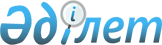 Качир ауданы Байқоныс ауылдық округі Байқоныс ауылының көшелерін қайта атау туралыПавлодар облысы Качир ауданы Байқоңыс ауылдық округі әкімінің 2017 жылғы 15 ақпандағы № 6 шешімі. Павлодар облысының Әділет департаментінде 2017 жылғы 23 ақпанда № 5387 болып тіркелді      Қазақстан Республикасының 2001 жылғы 23 қаңтардағы "Қазақстан Республикасындағы жергілікті мемлекеттік басқару және өзін-өзі басқару туралы" Заңының 35-бабы 2-тармағына, Қазақстан Республикасының 1993 жылғы 8 желтоқсандағы "Қазақстан Республикасының әкімшілік-аумақтық құрылысы туралы" Заңының 14-бабы 4) тармақшасына сәйкес, Байқоныс ауылдық округі Байқоныс ауылы тұрғындарының пікірлерін ескере отырып және 2016 жылғы 21 қарашадағы облыстық ономастика комиссиясының қорытындысы негізінде Байқоныс ауылдық округінің әкімі ШЕШІМ ҚАБЫЛДАДЫ:

      1. Качир ауданы Байқоныс ауылдық округі Байқоныс ауылының мына көшелері:

      "Гвардейская" көшесі "Ыбырай Алтынсарин" көшесі болып;

      "Луговая" көшесі "Тәуелсіздік" көшесі болып;

      "Дзержинского" көшесі "Кәукен Кенжетаев" көшесі болып;

      "Фрунзе" көшесі "Әлихан Бөкейханов" көшесі болып қайта аталсын.

      2. Осы шешімнің орындалуын бақылауды өзіме қалдырамын.

      3. Осы шешім алғаш ресми жарияланған күннен кейін күнтізбелік он күн өткен соң қолданысқа енгізіледі.


					© 2012. Қазақстан Республикасы Әділет министрлігінің «Қазақстан Республикасының Заңнама және құқықтық ақпарат институты» ШЖҚ РМК
				
      Байқоныс ауылдық

      округінің әкімі

Қ. Алтаев
